Spring 2017 CUNY Elementary Algebra Final Exam Workshop 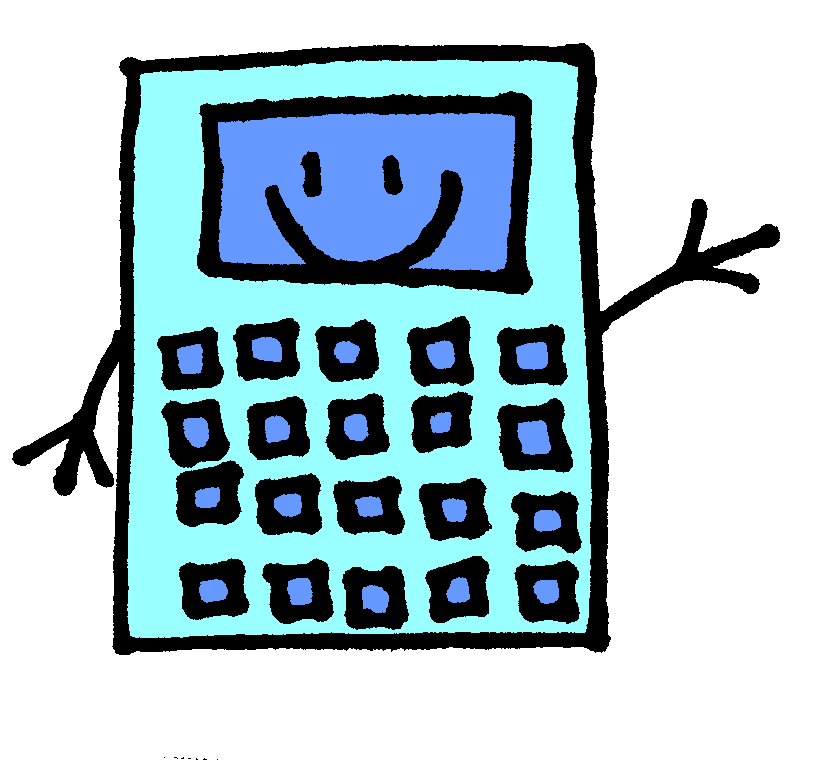 We help you PASS MAT 12/51  (Math Club & Web Design Club)FREE on-going workshops to assist students preparing to take computer final and in class final exams in their MAT 012 or 051 course.  Sessions are staffed by faculty members and volunteer tutors. Students may attend as many sessions as they would like. If you have any questions, contact www.helpyourmath.comDay and DateTimesRoomMonday, 4/24/171:00 pm – 4:00 pmN789Tuesday, 4/25/173:00 pm – 5:00 pmN553Thursday, 4/27/174:00 pm – 6:00 pmF707Monday, 5/1/171:00 pm – 4:00 pmN789Tuesday, 5/2/173:00 pm – 5:00 pmN553Thursday, 5/4/174:00 pm – 6:00 pmF707Monday, 5/8/171:00 pm – 4:00 pmN789Tuesday, 5/9/173:00 pm – 5:00 pmN553Thursday, 5/11/174:00 pm – 6:00 pmF707Monday, 5/15/171:00 pm – 4:00 pmN789Tuesday, 5/16/173:00 pm – 5:00 pmN553Thursday, 5/18/174:00 pm – 6:00 pmF707Monday, 5/22/171:00 pm – 4:00 pmN789Tuesday, 5/23/173:00 pm – 5:00 pmN553